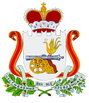 У  К  А  ЗГУБЕРНАТОРА СМОЛЕНСКОЙ ОБЛАСТИот  02.08.2022 № 76О внесении изменений в Региональную программу газификации жилищно-коммунального хозяйства, промышленных и иных организаций, расположенных на территории Смоленской области, на 2021 – 2030 годыП о с т а н о в л я ю:Внести в Региональную программу газификации жилищно-коммунального хозяйства, промышленных и иных организаций, расположенных на территории Смоленской области, на 2021 – 2030 годы, утвержденную Указом Губернатора Смоленской области от 24.12.2021 № 138 (в редакции Указа Губернатора Смоленской области от 14.04.2022 № 36), следующие изменения:1) в паспорте Программы:- позицию «Объемы и источники финансирования Программы» изложить в следующей редакции:- в позиции «Ожидаемые результаты реализации Программы»:- в абзаце пятом слова «131,0 км» заменить словами «179,1 км»;- в абзаце шестом слова «105,9 км» заменить словами «113,89 км»;2) в разделе 4:- в абзаце первом слова «9 039,78 млн. рублей» заменить словами                                 «9 432,47 млн. рублей»;- в абзаце втором слова «5 626,31 млн. рублей» заменить словами                        «5 248,85 млн. рублей»;- в абзаце третьем слова «3 233,63 млн. рублей» заменить словами                        «3 295,9 млн. рублей»;- в абзаце четвертом слова «63,84 млн. рублей» заменить словами               «505,4 млн. рублей»;- в абзаце пятом слова «116,0 млн. рублей» заменить словами                    «191,38 млн. рублей»;- в абзаце седьмом слова «0,0 млн. рублей» заменить словами                    «190,94 млн. рублей»;- в абзаце девятнадцатом слова «383,05 млн. рублей» заменить словами                 «5,59 млн. рублей»;- в абзаце двадцать четвертом слова «0,0 млн. рублей» заменить словами  «0,28 млн. рублей»;- в абзаце двадцать седьмом слова «754,33 млн. рублей» заменить словами «778,5 млн. рублей»;- в абзаце двадцать восьмом слова «97,9 млн. рублей» заменить словами «135,72 млн. рублей»;- в абзаце тридцать пятом слова «63,44 млн. рублей» заменить словами                  «505,0 млн. рублей»;- в абзаце сорок третьем слова «115,4 млн. рублей» заменить словами               «190,78 млн. рублей»;- в абзаце пятьдесят девятом слова «0,0 млн. рублей» заменить словами               «190,94 млн. рублей»;3) в приложении № 1:- в графе 5 пункта 4 цифры «88,1» заменить цифрами «86,09»;- в графе 4 подпункта 7.1 пункта 7 слова «2017 – 2022 годы» заменить словами                  «2017 – 2023 годы»;- пункт 8 дополнить подпунктом 8.25 следующего содержания:- пункт 9 дополнить подпунктами 9.43 – 9.45 следующего содержания:4) приложения № 2 - 6 изложить в новой редакции (прилагаются).А.В. ОстровскийОбъемы и источники финансирования Программыобщий объем финансирования Программы в 2021 - 2030 годах составит 9 432,47 млн. рублей, в том числе по годам реализации: - 2021 год – 5 248,85 млн. рублей;- 2022 год – 3 295,9 млн. рублей;- 2023 год – 505,4 млн. рублей;- 2024 год – 191,38 млн. рублей;- 2025 год – 0,0 млн. рублей;- 2026 год – 190,94 млн. рублей;- 2027 год – 0,0 млн. рублей;- 2028 год – 0,0 млн. рублей;- 2029 год – 0,0 млн. рублей;- 2030 год – 0,0 млн. рублей8.25.Газопровод высокого и низкого давления для газификации жилых домов в ур. Кишкино Вяземского района Смоленской областисредства АО «Газпром газораспределение Смоленск»2022 – 2024 годысоздание условий для подключения 20 домовладений9.43.Распределительный газопровод низкого давления по                      ул. Суркова (от д. 36 до д. 48 и от пересечения с ул. Кутузова до ул. Покровской от д. 31 до д. 1) в г. Демидове Смоленской областисредства АО «Газпром газораспределение Смоленск»2022 – 2024 годысоздание условий для подключения 41 домовладения9.44.Распределительный газопровод низкого давления для газоснабжения жилых домов по ул. Северной в дер. Гусино Краснинского района Смоленской областисредства АО «Газпром газораспределение Смоленск»2022 – 2024 годысоздание условий для подключения 17 домовладений9.45.Газопровод высокого и низкого давления для газоснабжения жилых домов в дер. Суетово Ярцевского района Смоленской областисредства АО «Газпром газораспределение Смоленск»2022 – 2024 годысоздание условий для подключения 416 домовладений